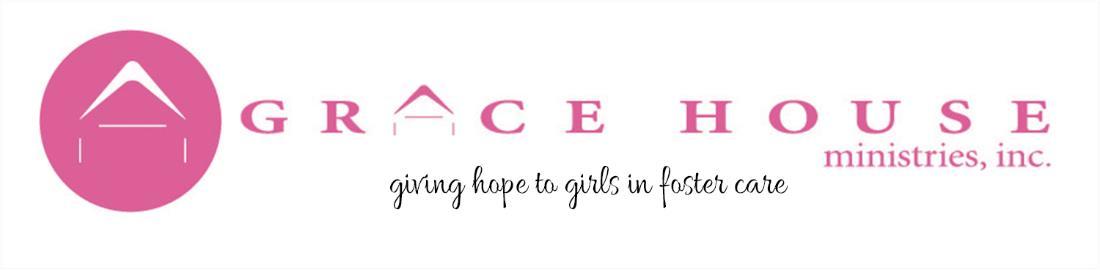 LEAVE / TIME OFF FORM Employee Name:       Date:       Please enter number of leave hours requested, i.e. one shift=8 hours. Sick:       	 	Annual/Vacation:       Date(s) Requested Off: Date(s) Returning to Work: Total Hours Requested Off:      Employee Signature               Date                                                                    Employee Covering Shift 	     Date    	 	 	 	 	 	 Approved:         Not Approved:       Reason:      Supervisor Signature                        Date  For Accounting Department Use Only   Received Date:                   Processed Date:                    Initials:       	  